Puzzle 1 ____Puzzle 2 ____Puzzle 3 ____Puzzle 4 ____Puzzle 5____Puzzle 6_____Puzzle 1 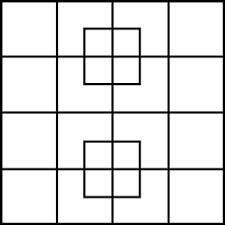 Puzzle 2 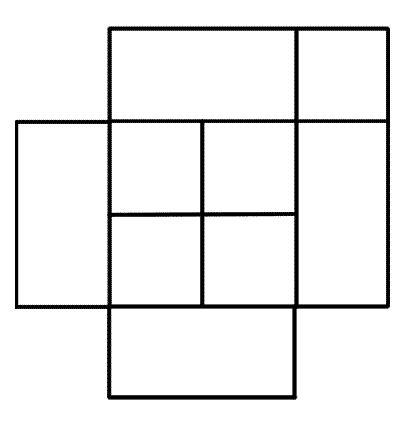 Puzzle 3 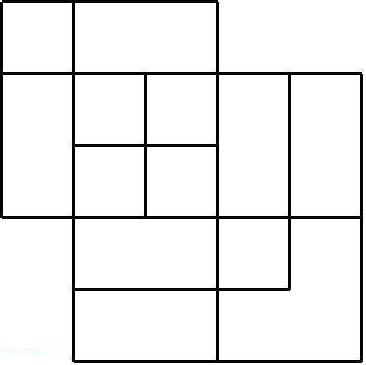 Puzzle 4 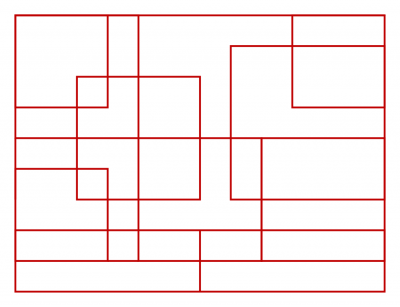 Puzzle 5 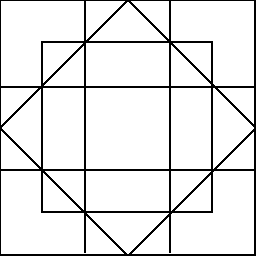 Puzzle 6   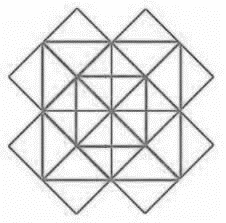 